 Приложение№ __  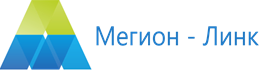  УТВЕРЖДЕНО Приказом ООО «Мегион-Линк»  от «___»_______2021 г. №_____ Приложение № 1 к Договору на оказание телематическихуслуг связи и услуги «Видеонаблюдение»    Правила оказания телематических услуг связи и услуги «Видеонаблюдение»  физическим лицам ООО «Мегион-Линк»1. Общие положения  1.1. Сфера действия и регулирование 1.1.1. Правила оказания телематических услуг связи и услуги «Видеонаблюдение» ООО «Мегион-Линк» физическим лицам (далее – «Правила»):-  разработаны в соответствии с Гражданским кодексом РФ, Федеральным законом от 07.07.2003 № 126 – ФЗ «О связи», иным действующим законодательством Российской Федерации;-  регулируют взаимоотношения между Оператором и Абонентом при оказании  телематических услуг связи, услуги «Видеонаблюдение» и дополнительных услуг и являются неотъемлемой частью Договора.Правила устанавливаются Оператором самостоятельно и могут быть приняты Абонентом не иначе, как путем присоединения к ним в целом.1.1.2. Телематические услуги связи предоставляются Оператором на основании действующих лицензий Оператора. Перечень и реквизиты лицензий Оператора размещены на Сайте Оператора (www.megion.biz) и в офисе обслуживания Абонентов:1.2. Понятия и определения Для целей настоящих Правил используются следующие понятия и определения: «Абонент» - пользователь телематическими услугами связи и услугой «Видеонаблюдение» (физическое лицо), с которым заключен Договор при выделении для этих целей уникального кода идентификации. «Абонентское устройство» («Оборудование») - находящееся в законном владении или пользовании Абонента техническое средство, включая программное обеспечение, обеспечивающее Абоненту доступ к Услугам посредством подключения данного устройства (оборудования) к Сети связи Оператора.    «Акт выполненных работ» («Акт») - означает формализованный документ, подтверждающий надлежащее оказание Услуг Абоненту и подписываемый полномочными представителями обеих Сторон Договора. «Баланс Лицевого счета Абонента» («Баланс») - величина, определяемая расчётным путем на основании данных Лицевого счёта Абонента, как разность между стоимостью потребленных Абонентом Услуг и произведённой Абонентом оплаты.  «Биллинговая система» – сертифицированная автоматизированная система Оператора для учета объема оказанных Услуг, поступления и расходования денежных средств, внесенных в счет оплаты Услуг.«Договор об оказании телематических услуг связи и услуги «Видеонаблюдение» ООО «Мегион-Линк» физическим лицам» («Договор») - соглашение между Оператором и Абонентом, в соответствии с которым Оператор обязуется оказывать Абоненту Услуги, а Абонент обязуется принимать и оплачивать оказываемые ему Услуги.   «Дополнительные услуги» - услуги и сервисы, оказываемые Оператором непосредственно и/или с привлечением третьих лиц, технологически неразрывно связанные с телематическими услугами связи и направленные на повышение их потребительской ценности. Порядок оказания и оплаты, а также стоимость Дополнительных услуг определяются Оператором в условиях оказания соответствующей услуги, либо доводятся до Абонентов иным способом и являются неотъемлемой частью Договора с момента принятия Абонентом в порядке и на условиях, установленных Оператором.«Идентификатор» - информация об Абоненте (ФИО, паспортные данные), абонентский номер, уникальный код, используемые по отдельности или совместно для идентификации Абонента при исполнении Договора, подключении, изменении или отключении Абонентом Услуг. «Личный кабинет» («ЛК») - система, обеспечивающая Абоненту интерфейс для удаленного управления услугами Оператора связи (контроль состояния Лицевого счёта, получение информации о выставленных счетах, оплаченных услугах, оплату различными способами услуг, добавление и удаление услуг и т.д.). «Лицевой счет» - запись в автоматизированной системе расчетов Оператора, служащая для учета объема оказанных Услуг, поступления и расходования денежных средств, внесенных в счет оплаты Услуг. «Оператор» - ООО «Мегион-Линк».  «Особенности оказания Услуги» – документ, содержащий подробные и детализированные условия оказания соответствующих Услуг, описывающий методы, подходы, организационно-технические принципы, применяемые Оператором при оказании определенных Услуг.«Расчетный период» - период продолжительностью в один календарный месяц, в котором были оказаны соответствующие Услуги.«Правила» - настоящий документ, а также приложения, дополнения и изменения к нему, являющиеся неотъемлемой частью Договора.  «Правила оказания услуг связи» –Правила оказания услуг связи по передаче данных, утвержденные Постановлением Правительства РФ № 32 от 23.01.2006г., Правила оказания телематических услуг связи, утвержденные Постановлением Правительства РФ № 575 от 10.09.2007г.    «Сайт Оператора» - ресурс Оператора в сети Интернет по адресу www.megion.biz.    «Стороны» - Абонент и Оператор, упоминаемые совместно.     «Интернет (Глобальный Интернет)» - международное объединение независимых сетей связи общего пользования с коммутацией пакетов, взаимодействующих через систему открытых протоколов и процедур на базе протоколов семейства ТСР/IP, и являющихся совокупностью промежуточных и конечных систем.    «Интернет сеть Оператора» - сеть передачи данных на основе системы протоколов ТСР/IP, с единой политикой администрирования и маршрутизации, определяемых Оператором, взаимодействующая с Глобальным Интернетом. Интернет сеть Оператора является промежуточной системой. «Сеть связи Оператора» («Сеть связи») – технологическая система, включающая в себя средства и линии связи, необходимые для оказания Абонентам Услуг  на основании соответствующих лицензий. «Тариф» - цена, по которой происходит расчет за оказанную Услугу между Сторонами. «Тарифный план», «Прейскурант цен» - совокупность ценовых условий, на которых Оператор предлагает пользоваться одной или несколькими Услугами. «Услуга»  - каждая из телематических услуг связи, оказываемых Оператором Абоненту согласно условиям Договора, а также  услуга «Видеонаблюдение». Стороны используют приведённые в данной статье понятия и определения при толковании настоящих Правил и Договора. 2. Порядок и условия заключения, изменения и прекращения действия Договора2.1. Заключение Договора 2.1.1. Услуги оказываются на основании Договора, заключаемого между Оператором и Абонентом. Договор, заключаемый с гражданином в целях пользования Услугами для личных, семейных, домашних и иных нужд, не связанных с осуществлением предпринимательской деятельности, является публичным Договором и заключается на неопределенный срок.По желанию заявителя с ним может быть заключен Договор на определенный срок. Если по истечению срока действия Договора Абонент – физическое лицо продолжает пользоваться Услугами, Договор считается заключенным на неопределенный срок, и Абонент обязан оплатить оказанные ему Услуги в соответствии с условиями Договора.2.1.2. Договор подписывается в двух экземплярах, имеющих равную юридическую силу – по одному для каждой из Сторон. 2.1.3. Настоящие Правила являются приложением и неотъемлемой частью Договора, размещены на сайте Оператора, а также в офисе обслуживания Абонентов. 2.1.4. Пользование Услугами Оператора означает безусловное согласие Абонента с настоящими Правилами. 2.1.5. Оператор вправе отказать в заключении Договора или в оказании Услуг при отсутствии технической возможности оказания Услуг. 2.1.6.   Договор (с приложениями) вступает в силу с даты подписания бланка Договора сторонами и действует в течение неопределенного срока, если Абонент не укажет в бланке Договора иной срок действия Договора.2.2. Изменение и дополнение условий Договора 2.2.1. Все изменения и дополнения к Договору вносятся в письменной форме, по соглашению Оператора и Абонента, путем заключения Дополнительных соглашений к Договору, за исключением изменений и дополнений, осуществляемых Сторонами в одностороннем порядке в соответствии с настоящими Правилами или законодательством РФ. При изменении Договора права и обязанности Сторон считаются измененными с момента заключения соответствующего Дополнительного соглашения, либо в случае изменения Договора в одностороннем порядке, с момента совершения уполномоченной Стороной соответствующих действий, направленных на изменение Договора (в случае введения новых тарифов и (или) тарифных планов – через 10 (десять) дней после опубликования на официальном сайте Оператора, в соответствии с Правилами оказания услуг связи). 2.2.2. Предложением Оператора об изменении условий Договора является размещение на Сайте Оператора или в ЛК соответствующей публичной оферты, а также доведение указанной информации до всеобщего сведения в офисе обслуживания Абонентов. 2.2.3.Совершение Абонентом конклюдентных действий, предусмотренных в оферте, в том числе пользование Услугами на новых условиях, подтверждает волеизъявление Абонента на заключение Дополнительного соглашения об изменении условий Договора.2.3. Приостановление оказания Услуг, прекращение/расторжение Договора2.3.1. Договор может быть расторгнут в любое время по соглашению Сторон. 2.3.2. Абонент вправе отказаться от Услуг/части Услуг и/или расторгнуть Договор в одностороннем порядке посредством направления Оператору соответствующего заявления в письменной форме. При этом Оператор оставляет за собой право требовать от Абонента оплаты фактически понесенных расходов Оператора на организацию доступа к Услугам, если такие расходы не были оплачены Абонентом при организации доступа к Услуге.При расторжении Договора Абонент не вправе требовать у Оператора денежного эквивалента средств, зачисленных Оператором на лицевой счет в виде бонусов, подарков, скидок и субсидий.2.3.3. Абонент вправе обратится к Оператору с письменным заявлением о приостановлении оказания Услуг. Если период приостановления услуг превышает 30 (тридцать) календарных дней, то с Абонента взымается платеж за пользование частью оборудования Оператора.2.3.4. Оператор имеет право приостановить оказание Услуг Абоненту в случае нарушения Абонентом требований, связанных с оказанием Услуг, включая обязанности по оплате Услуг, до устранения нарушения.2.3.5.  В случаях, предусмотренных законодательством РФ, или в случае нарушения Абонентом требований, установленных Договором, в том числе срока оплаты оказанных Услуг, Оператор имеет право приостановить оказание соответствующих Услуг до устранения нарушения, письменно уведомив об этом Абонента. Если Абонент не устранит нарушение в течение 6 (шести) месяцев с даты получения им письменного уведомления Оператора о намерении приостановить оказание Услуг связи, Оператор вправе расторгнуть Договор в одностороннем порядке. 3. Права и обязанности Сторон 3.1. Оператор обязан: 3.1.1. Оказывать Абоненту Услуги в соответствии с законодательством РФ, лицензиями, Договором, настоящими Правилами. 3.1.2. Предоставлять Абоненту необходимую информацию о действующих Тарифах, Услугах и иные сведения для заключения и исполнения Договора в порядке, предусмотренном действующим законодательством РФ. Информация предоставляется в офисе обслуживания Абонентов, а также размещается на Сайте Оператора. При этом Оператор не несет ответственности, если Абонент не получил необходимую ему информацию по своей воле. 3.1.3. Устранять неисправности, препятствующие пользованию Услугами, по заявке Абонента с учетом технических возможностей в срок, не превышающий 7 (семь) календарных дней, за исключением случаев отсутствия доступа Оператора к месту повреждения, возникшие не по его вине. В определенных ситуациях (географическое расположение населенного пункта, климатические условия и т.д.) неисправности устраняются в технически обоснованные сроки, которые могут превышать 7 (семь) календарных дней. Неисправности, возникшие по вине Абонента, устраняются с учетом технических возможностей за дополнительную плату, в соответствии с действующими Тарифами Оператора.  3.1.4. Устранять неисправности, указанные в пункте 3.1.3. Правил, в соответствии с внутренним регламентом Оператора. Оформлять Акт выполненных работ, который подписывается Сторонами в момент, когда указанные работы выполнены Оператором.3.1.5. Извещать Абонента в местах работы с Абонентами, через Сайт Оператора и (или) информационные системы об изменении Тарифов и (или) Тарифных планов для оплаты Услуг не менее чем за 10 дней до введения новых Тарифов и (или) Тарифных планов.3.1.6. Круглосуточно предоставлять доступ к выбранным Абонентом телематическим услугам связи, за исключением времени:-  проведения профилактических работ, работ, связанных с заменой оборудования, программного обеспечения или проведения других работ, вызванных необходимостью поддержания работоспособности и развития технических средств Оператора, с извещением о таких работах на сайте Оператора или СМС оповещения;- для восстановления  функционирования сети, в случаях ее                                                                                                                                                                                                                                                                                                                                                                                                                                                                                                                                                                                                                                                                                  повреждений, причиненных действиями третьих лиц.3.1.7. Оказывать Абоненту бесплатно информационно – справочные услуги по предоставлению информации о Тарифах на Услуги, о состоянии лицевого счета Абонента и о его задолженности по оплате Услуг, а также осуществлять прием информации от Абонента о технических неисправностях, препятствующих пользованию Услугами. Информационно-справочные услуги оказываются в часы работы офиса обслуживания Абонентов.3.1.8. Выполнять иные обязанности, предусмотренные действующим законодательством РФ.3.2. Оператор имеет право: 3.2.1. Требовать от Абонента исполнения положений действующего законодательства РФ, Договора, настоящих Правил.3.2.2. Самостоятельно устанавливать и/или изменять Тарифные планы, отдельные Тарифы на Услуги, определять иные ценовые условия предоставления Услуг, при условии извещения Абонента в соответствии с п. 3.1.5. Правил.3.2.3. Приостанавливать предоставления Услуг в случае нарушения Абонентом требований, связанных с оказанием Услуг и установленных Федеральным Законом «О связи», иными нормативными правовыми актами и Договором, в том числе нарушения сроков оплаты оказания Абоненту Услуг, до предоставления документов, подтверждающих оплату Оператору стоимости оказанных Услуг.3.2.4. Устанавливать скидки (бонусы) для Абонентов к действующим Тарифам, исходя из количества оплаченных Абонентом Услуг и других параметров, связанных с выполнением Абонентом определенных условий Договора, а также иные специальные предложения для Абонентов. Скидки (бонусы) и иные специальные предложения для Абонентов устанавливаются в постоянных или временных (период действия ограничен) предложениях (акциях), условия которых размещаются на Сайте Оператора, а также доводятся до всеобщего сведения в офисе обслуживания Абонентов.3.2.5. Требовать возмещения полной стоимости восстановления Оборудования Оператора в случае его повреждения по вине Абонента, а в случае невозврата Оборудования Абонентом – полную оплату его стоимости. 3.2.6.  Использовать контактный телефон и адрес электронной почты, указанные Абонентом в Договоре, в целях доведения до Абонента информации об оказываемых услугах и абонентском обслуживании.3.2.7. Модернизировать Сеть связи Оператора, проводить необходимые ремонтные и профилактические работы в сети, влияющие на использование Услуг.3.2.8. Требовать от Абонента оплаты фактически понесенных расходов Оператора на организацию доступа к Услугам, если такие расходы не были оплачены Абонентом при организации доступа к Услугам.3.3. Абонент обязан: 3.3.1. Вносить плату за Услуги, оказываемые Оператором, в полном объеме и сроки, которые определены Договором и Правилами.3.3.2. Уведомить Оператора об изменении фамилии, имени, отчества, места регистрации (жительства), указанного в Договоре, прекращении права владения и/или пользования помещением, в котором установлено пользовательское (оконечное) оборудование Абонента, почтового адреса Абонента в срок, не превышающий 60 (шестьдесят) календарных дней с даты введения в действие соответствующих изменений.  3.3.3. Обеспечить беспрепятственный доступ работников Оператора (уполномоченных Оператором лиц), предъявивших соответствующее удостоверение (доверенность), для выполнения работ, необходимых во исполнение Договора, а также для проведения осмотра, ремонта и технического обслуживания средств, сооружений, линий связи в помещениях, а также на земельных участках, находящихся во владении и (или) пользовании Абонента, в том числе  к общему имуществу собственников, на котором размещены средства, сооружения, линии связи.3.3.4. Самостоятельно следить за состоянием своего лицевого счета и поддерживать положительный Баланс лицевого счета, своевременно вносить плату за оказанные Услуги в полном объеме и в определенные Договором порядке и сроки.3.3.5. Проверять наличие уведомлений Оператора на сайте Оператора (в том числе в ЛК) и просматривать статическую информацию об объеме полученных услуг, изменении Тарифов, Договора и Приложений к нему. Неполучение заявления от Абонента о несогласии с вносимыми изменениями в Договор либо  о расторжении Договора в течении 10 (десяти) календарных дней с даты извещения о таких изменениях, расценивается Оператором, как согласие Абонента с такими изменениями.3.3.6. Не совершать действий, заведомо направленных на нарушение нормального функционирования Оборудования Оператора, на получение несанкционированного доступа к Оборудованию или Сети связи Оператора.3.3.7. В случае одностороннего полного (частичного) отказа от исполнения Договора оплатить Оператору стоимость оказания Услуг в размере, предусмотренном действующими Тарифами Оператора в соответствии с условиями Тарифного плана, применяемого в отношениях Абонентом до момента отказа от исполнения Договора. Оплата должна быть произведена по дату отказа от исполнения Договора, но не менее чем на дату получения Оператором соответствующего уведомления.В случае, если Абонент пользовался Услугами по Акции, в соответствии с которыми условиями предоставления скидки от базовых тарифов являлось пользование Услугами в течении определённого периода времени, и Абонент отказывается от Услуг до истечения указанного периода, то Абонент оплачивает стоимость оказанных Услуг по базовым тарифам Оператора без учета предоставленной скидки, если иное не предусмотрено условиями акции.3.4. Абонент имеет право: 3.4.1. Получать необходимую и достоверную информацию об Операторе, режиме работы, Тарифах и оказываемых Услугах, о состоянии лицевого счет Абонента.3.4.2. Требовать устранения неисправностей, препятствующих пользованию Услугами, в сроки, установленные Правилами.3.4.3. Использовать ЛК для осуществления следующих действий:  - получение информации об используемых по Договору услугах, о начислениях за их использование, о состоянии Баланса Лицевого счета и платежах по Договору, иной информации, связанной с оказанием Услуг; - заказ и/или получение детализации счета по всем видам оказанных Услуг, пополнение Баланса Лицевого счета; - изменения перечня оказываемых услуг, смена Тарифного плана, иных условий Договора.Использование ЛК возможно при условии авторизации Абонента путем указания логина и пароля. Все действия, совершенные в ЛК после авторизации, считаются совершенными Абонентом.3.4.4.  Обратиться к Оператору за возвратом денежных средств, внесенных в качестве аванса.3.4.5. В одностороннем порядке расторгнуть Договор, подав письменное заявление Оператору, при этом Абонент обязан произвести все расчеты с Оператором за Услуги, вернуть Оборудование в соответствии с условиями действующих Тарифов. При наличии остатка денежных средств после проведения расчетов с Оператором, Абонент имеет право обратится к Оператору с заявлением о возврате остатка денежных средств. Возврат денежных средств производится в течении 14 (четырнадцати) рабочих дней с момента отключения абонентской линии.4. Стоимость Услуг, порядок расчетов 4.1. Тарифы на Услуги 4.1.1. Тарифы и цены на все виды Услуг определяются Оператором самостоятельно.4.1.2. При изменении Тарифа в течение периода, за который Абонентом уже была внесена плата за Услуги Оператора, перед введением указанных изменений, Оператор производит Абоненту перерасчет с даты введения в действие соответствующих изменений. 4.1.3. По инициативе Абонента Оператор оказывает дополнительные услуги, связанные с основными Услугами по Договору. Выполненные работы оплачиваются в соответствии с Прейскурантом цен и тарифов на платные услуги, оказываемые Оператором физическим лицам.4.2. Сроки и система расчетов за услуги 4.2.1. Оператор ежемесячно выставляет Абоненту счет за Услуги, оказываемые по Договору, через ЛК.  При этом Абонент имеет возможность получить дополнительную информацию в порядке, предусмотренном в п. 4.2.2. настоящих Правил.4.2.2. Абонент может уточнить информацию о начисленных и оплаченных суммах по телефону справочно – информационного обслуживания Оператора, либо обратится в офис обслуживания Абонентов.4.2.3. Услуги оказываются в объеме внесенных Абонентом денежных средств. Оплата за услуги производится по средствам авансового платежа.4.2.4. Расчеты с Абонентами автоматизированы в биллинговой системе Оператора, где средства за использование Услуг списываются с Лицевого счета Абонента ежедневно. Стоимость Услуги считается по формуле: стоимость Услуги за месяц/количество дней в текущем месяце. Баланс Лицевого счета должен быть достаточным для оплаты Услуги. Суммы снимаются с ежемесячного выставления по счету с зачисленных Абонентов средств. В случае исчерпания аванса оказание Услуг приостанавливается без предварительного уведомления Абонента.4.2.5. Абонент вправе осуществлять оплату Услуг по своему выбору: наличными денежными средствами либо в безналичной форме.4.2.6. В случае прекращения права владения и/или пользования помещением, в котором установлено Оборудование Абонента, Абонент несет обязательства по оплате Услуг, оказанных до момента получения Оператором уведомления о прекращении права владения и/или пользования помещением, в котором установлено Оборудования для оказания Услуг.5. Ответственность Сторон. Порядок разрешения споров5.1.  За неисполнение или ненадлежащее исполнение обязательств по Договору Оператор и Абонент несут ответственность в соответствии с действующим законодательством РФ.5.2. Зона ответственности Оператора ограничивается оборудованием и/или сетью связи Оператора. Оператор отвечает за обеспечение доступа к узлам и ресурсам сети/сетей до точки присоединения Сети связи Оператора к сетям и/или оборудованию третьих лиц либо к сети общего пользования. Случаи недоступности указанных узлов или ресурсов по причинам, не зависящим от Оператора, не являются перерывами связи или неисправностями.5.3. Оператор освобождается от ответственности за неисполнение или ненадлежащее исполнение обязательств по Договору, если докажет, что их неисполнение или ненадлежащее исполнение произошло вследствие действия обстоятельств непреодолимой силы по вине Абонента. 5.4. В случае неоплаты, неполной или несвоевременной оплаты Услуг, оказываемых по Договору, Абонент несет ответственность в соответствии с законодательством РФ и условиями заключенного Договора.5.5. Оператор несет ответственность за конфиденциальность и безопасность персональных данных Абонента.5.6. Если иное не предусмотрено законом или Договором, Стороны освобождаются от ответственности за нарушение обязательств по настоящему Договору, если надлежащее исполнение оказалось невозможным вследствие обстоятельств непреодолимой силы.  5.7. При неисполнении или ненадлежащем исполнении Оператором обязательств по Договору, предъявление Абонентом Оператору претензии до обращения в суд является обязательным. Претензии Абонента рассматриваются Оператором в порядке и сроки, установленные действующими законодательством РФ. 5.8. В случае неисполнения или ненадлежащего исполнения Абонентом обязательств, предусмотренных Договором, Оператор вправе предъявить иск к Абоненту через Мировой суд  ХМАО – Югры. 5.9. Абонент самостоятельно несет ответственность за принадлежащее ему и установленное Оборудование/линии связи.5.10. В случае несоблюдения Абонентом правил эксплуатации Оборудования или несоблюдения запрета на подключение к Сети связи Оператора Оборудования, не соответствующего установленным требованиям, Оператор вправе обратится в суд с требованием о возмещении причиненных такими действиями Абонента убытков. 6. Прочие условия6.1. Особенности оказания Услуг и предоставление Абоненту Оборудования установлены в Приложениях к настоящим Правилам.6.2. В случае противоречия между условиями настоящих Правил и Приложениями к настоящим Правилам, определяющими особенности оказания Услуг, а также предоставления Абоненту Оборудования, Стороны устанавливают, что приоритетное значение имеют соответствующие Приложения к Правилам.6.3. Оператор вправе передавать (уступать) третьим лицам право требования исполнения обязательств Абонента по Договору с представлением им необходимых сведений об Абоненте и его обязательствах. При этом не требуется дополнительное согласие Абонента для передачи (уступки) третьему лицу указанного права требования от Абонента.6.4. Оператор вправе в одностороннем порядке вносить изменения в текст настоящих Правил путем размещения новой редакции Правил на сайте ООО «Мегион – Линк» www.megion.biz.6.5. Подписывая Договор, Абонент соглашается на весь срок его действия на получение рассылки коротких текстовых сообщений и рекламной информации.6.6. Действие Договора, заключенного на определенный срок, пролонгируется на тот же период, если ни одна из Сторон не заявит о прекращении действия Договора. Оператор вправе сделать такое заявление не менее, чем за 30 календарных дней до окончания срока действия Договора, а Абонент – в любое время. Количество пролонгаций не ограничено.Номер лицензииВид деятельностиДата выдачи141805 Телематические услуги связи26.05.2021141806 Услуги связи по предоставлению каналов связи26.05.2021141804 Услуги связи по передачи данных, за исключением услуг связи по передачи данных для целей голосовой информации26.05.2021